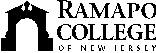 RAMAPO COLLEGE OF NEW JERSEYOffice of Media and Public RelationsPress ReleaseApril 14, 2021Contact: Angela Daidone		   	adaidon1@ramapo.eduRamapo College’s Bringing Home Berrie Series Announces Lecture with Dr. Jerry PhilogeneMAHWAH, N.J. -- The Angelica and Russ Berrie Center for Performing and Visual Arts on the Ramapo College of New Jersey campus is pleased to announce the virtual lecture Dead Bodies Among Us: Freedom Epistemologies and Contemporary Haitian Art by Dr. Jerry Philogene on Tuesday, April 27 at 1 p.m. The stream will be available through YouTube and is free and open to the public.   Dr. Philogene’s presentation will focus on contemporary artists of Haitian descent including Myrlande Constant, Didier William, Vladimir Cybil Charlier, Sacha Huber, Pascale Monnin and Naudeline Pierre, whose artworks are part of an expressive tradition that create Black life worlds.Dr. Jerry Philogene is an Associate Professor in the American Studies Department at Dickinson College. In addition to exploring the intersections of race, ethnicity, class, and gender as articulated in contemporary visual arts, her research and teaching interests include interdisciplinary American cultural and art history, Caribbean art history and visual arts, (with an emphasis on the Francophone Caribbean), black cultural politics, and theories of the African diaspora. Her articles have appeared in Small Axe: A Caribbean Journal of Criticism, BOMB Magazine, Contemporary French and Francophone Studies, Radical History Review, MELUS: Multi-Ethnic Literature of the United States, and the Journal of Haitian Studies, among others. She has published numerous exhibition catalogue essays. In the summer of 2019, she was the Ailsa Mellon Bruce Visiting Senior Fellow at the National Gallery of Art, Center for the Advanced Studies of the Visual Arts. During this fellowship, Dr. Philogene began research for her monograph on mid-century Caribbean modernist painter, Luce Turnier. She is currently co-curating an exhibition by Haitian artist Myrlande Constant at the Fowler Museum at UCLA. For more information and to access the broadcast, go to:  https://www.ramapo.edu/berriecenter/art-galleries/selden-rodman/This program is made possible by a generous grant from the New Jersey State Council on the Arts.						###Ramapo College of New Jersey is the state’s premier public liberal arts college and is committed to academic excellence through interdisciplinary and experiential learning, and international and intercultural understanding. The College is ranked #1 among New Jersey public institutions by College Choice, has been named one of the 50 Most Beautiful College Campuses in America by CondeNast Traveler, and is recognized as a top college by U.S. News & World Report, Kiplinger’s, Princeton Review and Money magazine, among others. Ramapo College is also distinguished as a Career Development College of Distinction by CollegesofDistinction.com, boasts the best campus housing in New Jersey on Niche.com, and is designated a “Military Friendly College” in Victoria Media’s Guide to Military Friendly Schools.Established in 1969, Ramapo College offers bachelor’s degrees in the arts, business, data science, humanities, social sciences and the sciences, as well as in professional studies, which include business, education, nursing and social work. In addition, the College offers courses leading to teacher certification at the elementary and secondary levels, and offers graduate programs leading to master’s degrees in Accounting, Business Administration, Creative Music Technology, Data Science, Educational Technology, Educational Leadership, Nursing, Social Work and Special Education, as well as a post-master’s Doctor of Nursing Practice. 